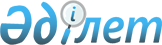 Мәслихаттың 2012 жылғы 21 желтоқсандағы № 64 "Жангелдин ауданының 2013-2015 жылдарға арналған аудандық бюджеті туралы" шешіміне өзгерістер мен толықтырулар енгізу туралыҚостанай облысы Жангелдин ауданы мәслихатының 2013 жылғы 12 шілдедегі № 101 шешімі. Қостанай облысының Әділет департаментінде 2013 жылғы 24 шілдеде № 4208 болып тіркелді

      Қазақстан Республикасының 2008 жылғы 4 желтоқсандағы Бюджет кодексінің 109-бабына сәйкес Жангелдин аудандық мәслихаты ШЕШТІ:



      1. Мәслихаттың 2012 жылғы 21 желтоқсандағы № 64 "Жангелдин ауданының 2013–2015 жылдарға арналған аудандық бюджеті туралы" шешіміне (Нормативтік құқықтық актілерді мемлекеттік тіркеу тізілімінде № 3961 тіркелген, 2013 жылғы 29 қаңтарда "Біздің Торғай" газетінде жарияланған) мынадай өзгерістер мен толықтырулар енгізілсін:



      көрсетілген шешімнің 1-тармағы жаңа редакцияда жазылсын:



      "1. Жангелдин ауданының 2013-2015 жылдарға арналған бюджеті тиісінше 1, 2 және 3-қосымшаларға сәйкес, оның ішінде 2013 жылға мынадай көлемдерде бекітілсін:

      1) кірістер – 1636573,0 мың теңге, оның ішінде:

      салықтық түсімдер бойынша – 158126,0 мың теңге;

      салықтық емес түсімдер бойынша– 3521,0 мың теңге;

      негізгі капиталды сатудан түсетін түсімдер бойынша-18953,0 мың теңге;

      трансферттер түсімі бойынша –1455973,0 мың теңге;

      2) шығындар – 1647373,2 мың теңге;

      3) таза бюджеттік кредиттеу – 14404,0 мың теңге, оның ішінде:

      бюджеттік кредиттер-15579,0 мың теңге;

      бюджеттік кредиттерді өтеу- 1175,0 мың теңге;

      4) қаржы активтерімен операциялар бойынша сальдо – 0,0 теңге;

      5) бюджет тапшылығы (профициті) – -25204,2 мың теңге;

      6) бюджет тапшылығын қаржыландыру (профицитін пайдалану) – 25204,2 мың теңге.";



      көрсетілген шешімнің 2-тармағының 1) және 7) тармақшалары жаңа редакцияда жазылсын:



      "1) жетім баланы (жетім балаларды) және ата-анасының қамқорынсыз қалған баланы (балаларды) күтіп ұстауға асыраушыларына ай сайынғы ақшалай қаражатын төлеуге – 4150,0 мың теңге сомасында;

      7) жұмыспен қамту 2020 жол картасы шеңберінде іс-шараларды іске асыруға - 18421,0 мың теңге сомасында, оның ішінде:

      халықты жұмыспен қамту орталықтарының қызметін қамтамасыз етуге - 9587,0 мың теңге сомасында;

      кадрларды қайта дайындау және біліктілігін арттыруға – 724,0 мың теңге сомасында;

      жалақыны ішінара субсидиялауға - 4537,0 мың теңге сомасында;

      жастар тәжірибесіне - 3573,0 мың теңге сомасында.";



      көрсетілген шешімнің 2-тармағы мынадай мазмұндағы 9) және 10) тармақшалармен толықтырылсын:



      "9) үйде оқытылатын мүгедек балаларды жабдықпен, бағдарламалық қамтыммен қамтамасыз етуге – 620,0 мың теңге сомасында;



      10) жергілікті атқарушы органдардың штат санын ұлғайтуға – 3731,0 мың теңге сомасында.";



      көрсетілген шешім мынадай мазмұндағы 2-2-тармақпен толықтырылсын:



      "2-2. 2013 жылға аудандық бюджетте нысаналы мақсатқа сай пайдаланылмаған нысаналы трансферттерді қайтару - 5640,0 мың теңге сомасында қарастырылғаны ескерілсін.".



      көрсетілген шешімнің 1-қосымшасы осы шешімнің қосымшасына сәйкес жаңа редакцияда жазылсын.



      2. Осы шешім 2013 жылдың 1 қаңтарынан бастап қолданысқа енгізіледі.      Жангелдин аудандық

      мәслихатының кезектен

      тыс сессиясының

      төрағасы                                   Т. Нүретденұлы      Жангелдин аудандық

      мәслихат хатшысы                           С. Нургазин      КЕЛІСІЛДІ:      "Жангелдин ауданының

      экономика және

      бюджеттік жоспарлау

      бөлімі" мемлекеттік

      мекемесінің басшысы

      _______ Д. Бидашев

Мәслихаттың        

2013 жылғы 12 шілдедегі   

№ 101 шешіміне      

қосымша         Мәслихаттың         

2012 жылғы 21 желтоқсандағы  

№ 64 шешіміне       

1-қосымша           Жангелдин ауданының 2013 жылға арналған аудандық бюджеті
					© 2012. Қазақстан Республикасы Әділет министрлігінің «Қазақстан Республикасының Заңнама және құқықтық ақпарат институты» ШЖҚ РМК
				СанатыСанатыСанатыСанатыСомасы,

мың

теңгеСыныбыСыныбыСыныбыСомасы,

мың

теңгеІшкі сыныбыІшкі сыныбыСомасы,

мың

теңгеАтауыСомасы,

мың

теңгеІ. КІРІСТЕР1636573,0Салықтық түсімдер158126,0012Жеке табыс салығы65006,0031Әлеуметтік салық54665,0041Мүлiкке салынатын салықтар1980,0043Жер салығы696,0044Көлiк құралдарына салынатын салық6526,0045Бірыңғай жер салығы936,0052Акциздер363,0053Табиғи және басқа да ресурстарды

пайдаланғаны үшiн түсетiн түсiмдер26898,0054Кәсiпкерлiк және кәсiби қызметтi

жүргiзгенi үшiн алынатын алымдар463,0081Мемлекеттiк баж593,02Салықтық емес түсімдер3521,0015Мемлекет меншiгiндегi мүлiктi жалға

беруден түсетiн кiрiстер2052,0021Мемлекеттiк бюджеттен

қаржыландырылатын мемлекеттiк

мекемелердiң тауарларды (жұмыстарды,

қызметтердi) өткiзуiнен түсетiн

түсiмдер154,0061Басқа да салықтық емес түсiмдер1315,03Негізгі капиталды сатудан түсетін

түсімдер18953,0011Мемлекеттiк мекемелерге бекiтiлген

мемлекеттiк мүлiктi сату9793,0031Жердi сату9160,04Трансферттердің түсімдері1455973,0021Республикалық бюджеттен түсетiн

трансферттер173192,0022Облыстық бюджеттен түсетiн

трансферттер1282781,0Функционалдық топФункционалдық топФункционалдық топФункционалдық топФункционалдық топСомасы,

мың

теңгеКіші функцияКіші функцияКіші функцияКіші функцияСомасы,

мың

теңгеБюджеттік бағдарламалардың әкімшісіБюджеттік бағдарламалардың әкімшісіБюджеттік бағдарламалардың әкімшісіСомасы,

мың

теңгеБағдарламаБағдарламаСомасы,

мың

теңгеАтауыСомасы,

мың

теңгеІІ. ШЫҒЫНДАР1647373,201Жалпы сипаттағы мемлекеттік

қызметтер195816,01112001Аудан (облыстық маңызы бар қала)

мәслихатының қызметін қамтамасыз

ету жөніндегі қызметтер12128,01112003Мемлекеттік органның күрделі

шығыстары150,01122001Аудан (облыстық маңызы бар қала)

әкімінің қызметін қамтамасыз ету

жөніндегі қызметтер58462,01122003Мемлекеттік органның күрделі

шығыстары4970,01123001Қаладағы аудан, аудандық маңызы

бар қаланың, кент, ауыл (село),

ауылдық (селолық) округ әкімінің

қызметін қамтамасыз ету жөніндегі

қызметтер92083,01123022Мемлекеттік органның күрделі

шығыстары1071,02452001Ауданның (облыстық маңызы бар

қаланың) бюджетін орындау және

ауданның (облыстық маңызы бар

қаланың) коммуналдық меншігін

басқару саласындағы мемлекеттік

саясатты іске асыру жөніндегі

қызметтер11027,02452010Жекешелендіру, коммуналдық

меншікті басқару, жекешелендіруден

кейінгі қызмет және осыған

байланысты дауларды реттеу285,02452011Коммуналдық меншікке түскен

мүлікті есепке алу, сақтау,

бағалау және сату9683,02452018Мемлекеттік органның күрделі

шығыстары250,05453001Экономикалық саясатты, мемлекеттік

жоспарлау жүйесін қалыптастыру

және дамыту және ауданды (облыстық

маңызы бар қаланы) басқару

саласындағы мемлекеттік саясатты

іске асыру жөніндегі қызметтер5707,002Қорғаныс6849,01122005Жалпыға бірдей әскери міндетті

атқару шеңберіндегі іс-шаралар2870,02122007Аудандық (қалалық) ауқымдағы дала

өрттерінің, сондай-ақ мемлекеттік

өртке қарсы қызмет органдары

құрылмаған елдi мекендерде

өрттердің алдын алу және оларды

сөндіру жөніндегі іс-шаралар3979,004Білім беру971213,01464009Мектепке дейінгі тәрбие

ұйымдарының қызметін қамтамасыз

ету28979,01464040Мектепке дейiнгi бiлiм беру

ұйымдарында мемлекеттiк бiлiм беру

тапсырысын iске асыруға23136,02464003Жалпы білім беру860959,02464006Балаларға қосымша білім беру14790,09464001Жергілікті деңгейде білім беру

саласындағы мемлекеттік саясатты

іске асыру жөніндегі қызметтер10687,09464005Ауданның (облыстық маңызы бар

қаланың) мемлекеттік білім беру

мекемелер үшін оқулықтар мен

оқу-әдістемелік кешендерді сатып

алу және жеткізу8450,09464007Аудандық (қалалық) ауқымдағы

мектеп олимпиадаларын және

мектептен тыс іс-шараларды өткізу2000,09464015Жетім баланы (жетім балаларды)

және ата-аналарының қамқорынсыз

қалған баланы (балаларды)

күтіп-ұстауға асыраушыларына ай

сайынғы ақшалай қаражат төлемдері4150,09464020Үйде оқытылатын мүгедек балаларды

жабдықпен, бағдарламалық қамтыммен

қамтамасыз ету620,09464067Ведомстволық бағыныстағы

мемлекеттік мекемелерінің және

ұйымдарының күрделі шығыстары14419,09472037Білім беру объектілерін салу және

реконструкциялау3023,006Әлеуметтiк көмек және әлеуметтiк

қамсыздандыру114068,02451002Еңбекпен қамту бағдарламасы19229,02451005Мемлекеттік атаулы әлеуметтік

көмек9540,02451006Тұрғын үй көмегі360,02451007Жергілікті өкілетті органдардың

шешімі бойынша мұқтаж азаматтардың

жекелеген топтарына әлеуметтік

көмек10765,02451010Үйден тәрбиеленіп оқытылатын

мүгедек балаларды материалдық

қамтамасыз ету624,02451014Мұқтаж азаматтарға үйде әлеуметтік

көмек көрсету4588,0245101618 жасқа дейінгі балаларға

мемлекеттік жәрдемақылар47050,02451017Мүгедектерді оңалту жеке

бағдарламасына сәйкес, мұқтаж

мүгедектерді міндетті гигиеналық

құралдармен және ымдау тілі

мамандарының қызмет көрсетуін,

жеке көмекшілермен қамтамасыз ету1910,09451001Жергілікті деңгейде халық үшін

әлеуметтік бағдарламаларды

жұмыспен қамтуды қамтамасыз етуді

іске асыру саласындағы мемлекеттік

саясатты іске асыру жөніндегі

қызметтер19032,09451011Жәрдемақыларды және басқа да

әлеуметтік төлемдерді есептеу,

төлеу мен жеткізу бойынша

қызметтерге ақы төлеу862,09451021Мемлекеттік органның күрделі

шығыстары108,007Тұрғын үй-коммуналдық шаруашылық86849,42458012Сумен жабдықтау және су бөлу

жүйесінің қызмет етуі3869,02458029Сумен жабдықтау және су бұру

жүйелерін дамыту2249,02472006Сумен жабдықтау және су бұру

жүйесiн дамыту59094,03123008Елді мекендерде көшелерді

жарықтандыру5048,03123009Елді мекендердің санитариясын

қамтамасыз ету3010,03123011Елді мекендерді абаттандыру мен

көгалдандыру13579,408Мәдениет, спорт, туризм және

ақпараттық кеңістік83999,01455003Мәдени-демалыс жұмысын қолдау30382,02465005Ұлттық және бұқаралық спорт

түрлерін дамыту237,02465006Аудандық (облыстық маңызы бар

қалалық) деңгейде спорттық

жарыстар өткiзу910,02465007Әртүрлi спорт түрлерi бойынша

аудан (облыстық маңызы бар қала)

құрама командаларының мүшелерiн

дайындау және олардың облыстық

спорт жарыстарына қатысуы2517,03455006Аудандық (қалалық) кiтапханалардың

жұмыс iстеуi22634,03455007Мемлекеттік тілді және Қазақстан

халықтарының басқа да тілдерін

дамыту676,03456002Газеттер мен журналдар арқылы

мемлекеттік ақпараттық саясат

жүргізу жөніндегі қызметтер1900,09455001Жергілікті деңгейде тілдерді және мәдениетті дамыту саласындағы

мемлекеттік саясатты іске асыру

жөніндегі қызметтер5321,09455010Мемлекеттік органның күрделі

шығыстары305,09455032Ведомстволық бағыныстағы

мемлекеттiк мекемелерiнiң және

ұйымдарының күрделi шығыстары5542,09456001Жергілікті деңгейде ақпарат,

мемлекеттілікті нығайту және

азаматтардың әлеуметтік

сенімділігін қалыптастыру

саласында мемлекеттік саясатты

іске асыру жөніндегі қызметтер5255,09456003Жастар саясаты саласында

іс-шараларды іске асыру950,09465001Жергілікті деңгейде дене шынықтыру

және спорт саласындағы мемлекеттік

саясатты іске асыру жөніндегі

қызметтер6955,09465004Мемлекеттік органның күрделі

шығыстары415,010Ауыл, су, орман, балық

шаруашылығы, ерекше қорғалатын

табиғи аумақтар, қоршаған ортаны

және жануарлар дүниесін қорғау,

жер қатынастары83330,01453099Мамандардың әлеуметтік көмек

көрсетуі жөніндегі шараларды іске

асыру5471,01473001Жергілікті деңгейде ветеринария

саласындағы мемлекеттік саясатты

іске асыру жөніндегі қызметтер13289,01473005Мал көмінділерінің (биотермиялық

шұңқырлардың) жұмыс істеуін

қамтамасыз ету1050,01473006Ауру жануарларды санитарлық союды

ұйымдастыру1600,01473010Ауыл шаруашылығы жануарларын

бiрдейлендiру жөнiндегi

iс-шараларды жүргiзу570,06463001Аудан (облыстық маңызы бар қала)

аумағында жер қатынастарын реттеу

саласындағы мемлекеттік саясатты

іске асыру жөніндегі қызметтер7666,06463007Мемлекеттік органның күрделі

шығыстары117,09473011Эпизоотияға қарсы іс-шаралар

жүргізу53567,011Өнеркәсіп, сәулет, қала құрылысы

және құрылыс қызметі8134,02472001Жергілікті деңгейде құрылыс,

сәулет және қала құрылысы

саласындағы мемлекеттік саясатты

іске асыру жөніндегі қызметтер7743,02472015Мемлекеттік органның күрделі

шығыстары391,012Көлік және коммуникация42973,01123013Аудандық маңызы бар қалаларда,

кенттерде, ауылдарда (селоларда),

ауылдық (селолық) округтерде

автомобиль жолдарының жұмыс

істеуін қамтамасыз ету4800,01458023Автомобиль жолдарының жұмыс

істеуін қамтамасыз ету38173,013Басқалар45462,09123040"Өңірлерді дамыту" Бағдарламасы

шеңберінде өңірлерді экономикалық

дамытуға жәрдемдесу бойынша

шараларды іске іске асыру11441,09452012Ауданның (облыстық маңызы бар

қаланың) жергілікті атқарушы

органының резерві1600,09454001Жергілікті деңгейде кәсіпкерлік,

өнеркәсіп және ауыл шаруашылығы

саласындағы мемлекеттік саясатты

іске асыру жөніндегі қызметтер9861,09454007Мемлекеттік органның күрделі

шығыстары32,09458001Жергілікті деңгейде тұрғын

үй-коммуналдық шаруашылығы,

жолаушылар көлігі және автомобиль

жолдары саласындағы мемлекеттік

саясатты іске асыру жөніндегі

қызметтер7244,09458013Мемлекеттік органның күрделі

шығыстары150,09458067Ведомстволық бағыныстағы

мемлекеттік мекемелерінің және

ұйымдарының күрделі шығыстары15134,015Трансферттер8679,81452006Нысаналы пайдаланылмаған (толық

пайдаланылмаған) трансферттерді

қайтару908,81452016Нысаналы мақсатқа сай

пайдаланылмаған нысаналы

трансферттерді қайтару5640,01452024Мемлекеттiк органдардың

функцияларын мемлекеттiк

басқарудың төмен тұрған

деңгейлерiнен жоғарғы деңгейлерге

беруге байланысты жоғары тұрған

бюджеттерге берiлетiн ағымдағы

нысаналы трансферттер2131,0III. Таза бюджеттік кредиттеу14404,0Бюджеттік кредиттер15579,010Ауыл, су, орман, балық

шаруашылығы, ерекше қорғалатын

табиғи аумақтар, қоршаған ортаны

және жануарлар дүниесін қорғау,

жер қатынастары15579,01453006Мамандарды әлеуметтік қолдау

шараларын іске асыру үшін

бюджеттік кредиттер15579,05Бюджеттік кредиттерді өтеу1175,001113Жеке тұлғаларға жергілікті

бюджеттен берілген бюджеттік

кредиттерді өтеу1175,0IV. Қаржы активтерімен операциялар

бойынша сальдо0,0V. Бюджет тапшылығы (профициті)-25204,2VI. Бюджет тапшылығын қаржыландыру

(профицитін пайдалану)25204,2